01.06.2022День единых действий. «День защиты детей»Торжественная линейка, вынос флага.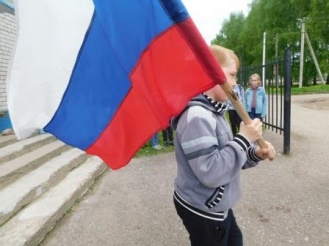 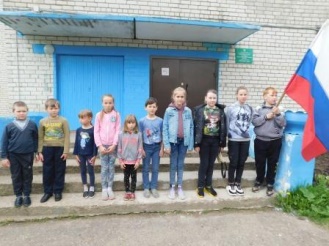 Оформление отрядного уголка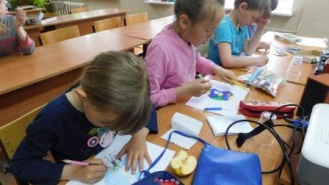 Игровая программа «Ура, каникулы»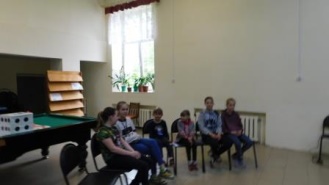 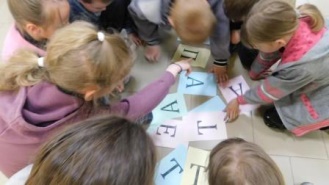 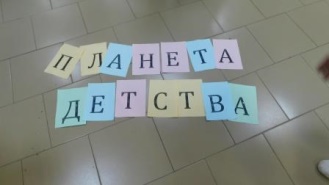 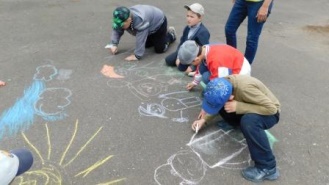 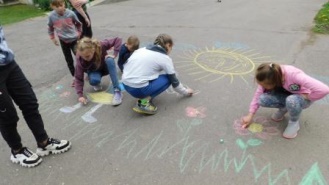 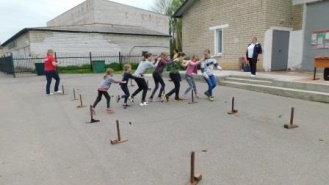 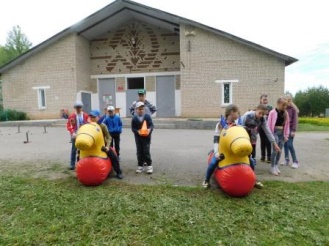  Беседа «Дружат дети всей земли»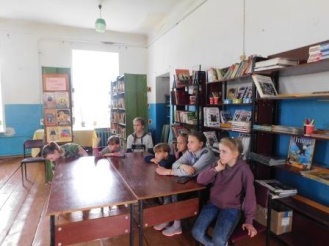 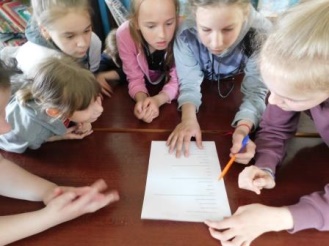 Дискотека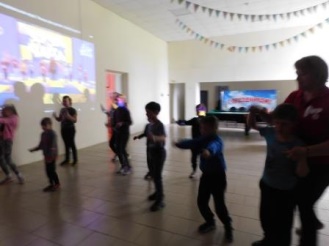 